Supplemental Materials:Table A1: Location of Offices of Immigrant AffairsTable A2: Demographic Characteristics of Survey Sample and ACS 2019Table A3: Partisan and Political SummaryTable A4. Balance Table Survey Experiment #1Table A5: Balance Table Survey Experiment #2About Lucid Lucid is a well-known and frequently used by academics and researchers. Lucid uses an online opt-in model to collect nationally representative samples of survey respondents. Respondents come from a large set of online vendors and Lucid habitually monitors the sample to ensure data quality. We relied on Lucid Theorem focused on shorter surveys aimed at collecting nationally representative samples.Questions pre-treatment
We gathered the following information from all respondents pre-treatment: Age, Education, Ethnoracial Background, State, Favorability of different groups (Democrats, Republicans, Undocumented Immigrants, Documented Immigrants), Policy Preferences (welfare, same-sex marriage, abortion)Lucid provided the following information about each respondent:Age, Gender, Income, ZIP, RegionTreatment and outcome questionsSurvey Experiment #1Respondents were presented with the following prompt: Let me tell you about a middle-class city in the American Midwest. The city has great schools, a growing economy, and affordable housing. In response to a growing immigrant population, local leaders recently passed a city ordinance [that creates an office of immigrant affairs that helps immigrants integrate into the community / to cooperate with federal immigration enforcement to identify and detain immigrants for deportation]. Outcome question and responses: Given only the information above, how favorable or unfavorable do you view this city?5-item Likert scale ranging from (1) very favorable – (0) very unfavorableSurvey Experiment #2Suppose your city was considering creating an ‘office of immigrant affairs.’ This office would be in charge of teaching classes to help immigrants learn English, connecting immigrants to local public services, and help integrate immigrants into the local community [BLANK / providing aid to immigrants regardless of legal status / providing aid only to immigrants that are in the country lawfully]Outcome question and responses:
To what extent would you support or oppose the creation of an office of immigrant affairs in your city?5-item Likert scale ranging from (1) strongly support – (0) strongly opposeRegression results in survey experiment 1Table A6: Impact of Presence of OIA on Favorability Towards the City by Partisanship and Experimental Group *p < 0.1, ** p < 0.05, *** p < 0.01Note: The intercept represents attitudes towards cooperation with immigration enforcement. OLS regressions results include robust standard errors.Table A7: Impact of Presence of OIA on Favorability Towards the City by Partisanship and Experimental Group Controlling for Covariates*p < 0.1, ** p < 0.05, *** p < 0.01Note: The intercept represents attitudes toward cooperation with immigration enforcement. OLS regression results include robust standard errors and control for age, gender, income, education, region, and ethnoracial background. Complete model results (including controls) are available in APSR Dataverse (SM2 file).Table A8: Impact of Presence of OIA on Favorability Towards the City by Political Ideology* p < 0.1, ** p < 0.05, *** p < 0.01
Note: The intercept represents attitudes toward cooperation with immigration enforcement. OLS results include robust standard errors.Table A9: Impact of Presence of OIA on Favorability Towards the City by Political Ideology, Controlling for Covariatesp < 0.1, ** p < 0.05, *** p < 0.01
Note: The intercept represents attitudes toward cooperation with immigration enforcement. OLS results include robust standard errors and control for age, gender, income, education, region, and ethnoracial background. Complete model results (including controls) are available in APSR Dataverse (SM2 file).To investigate the attitudes towards OIAs, we ran a set of regressions where we set the treatment as a dummy variable, where 1 is OIA and 0 reflects immigration enforcement cooperation. Figure A1: Treatment Effects in Pooled Sample and by Partisanship. 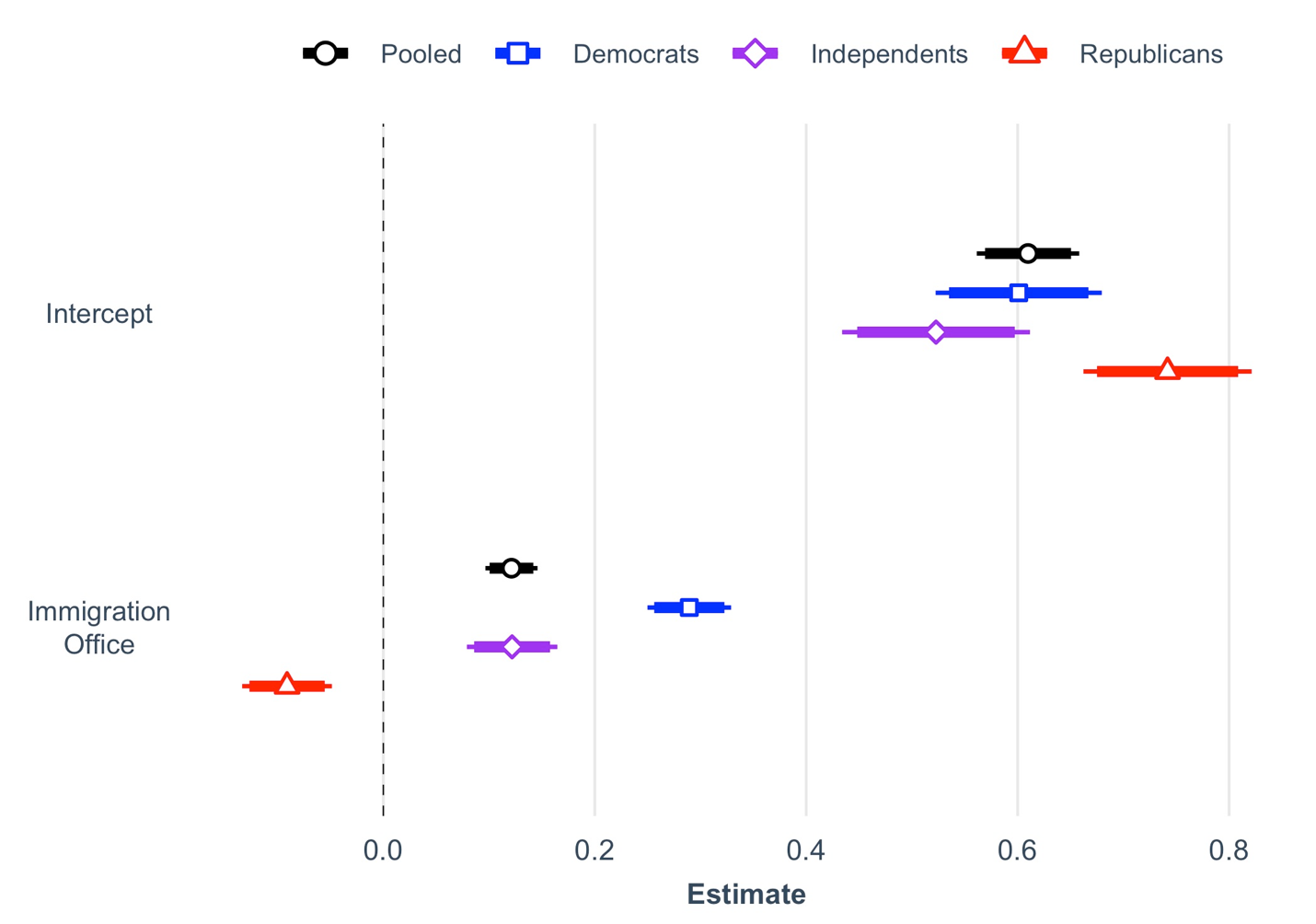 Note: Regression results across partisanship including robust standard errors and controlled for age, gender, education, income, region and ethnoracial background. Inside bars reflect 90% confidence intervals, outside bars reflect 95% confidence intervals. The intercept reflects attitudes towards immigration enforcement cooperation and serves as the reference category. The coefficients on OIA reflect changes in attitudes compared to the reference category per its specified group. See Table A7 for full regression results. Figure A2: Treatment Effects in Pooled Sample and by Political Ideology 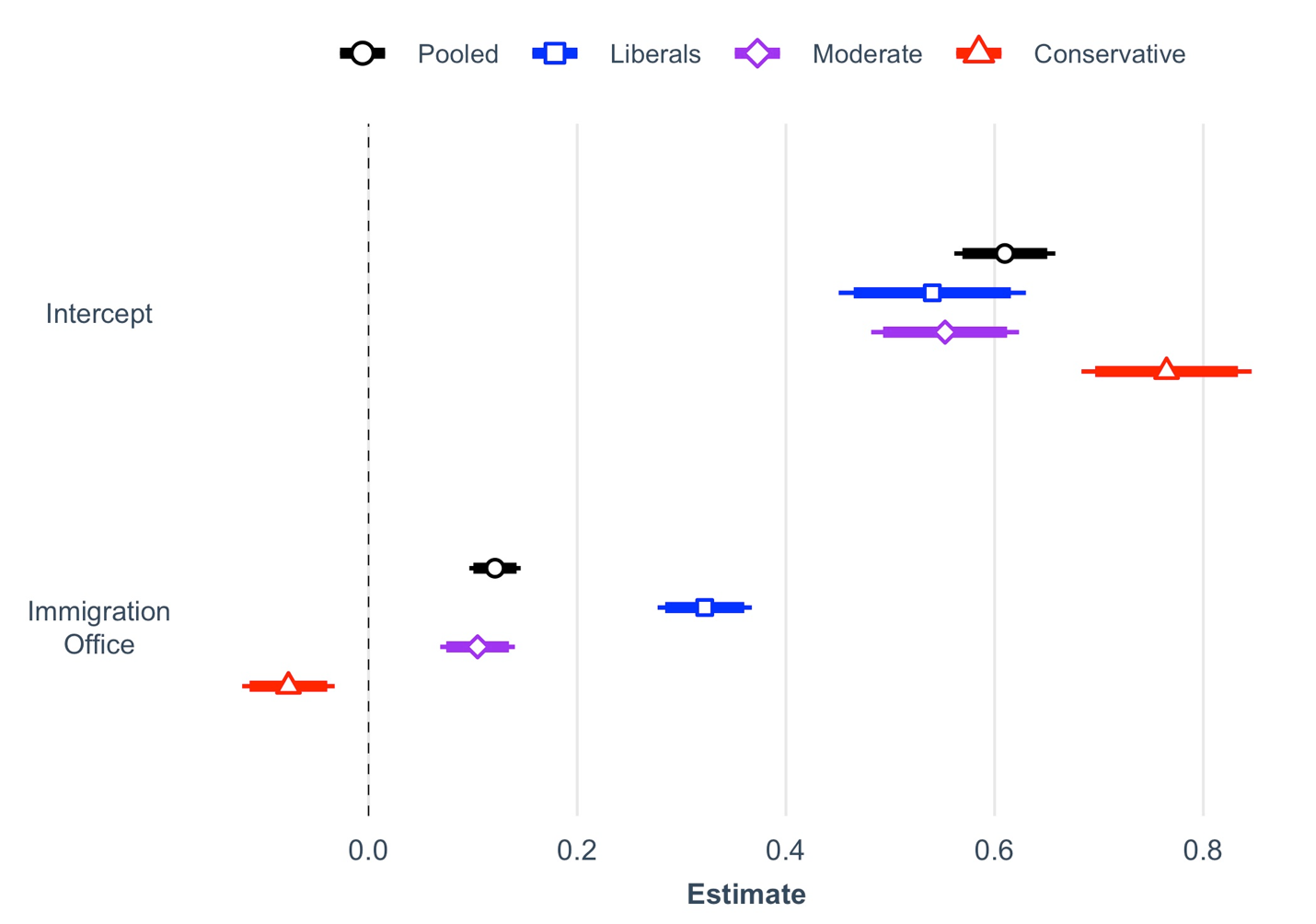 Note: Regression results across political ideology including robust standard errors and controlled for age, gender, education, income, region and ethnoracial background. Inside bars reflect 90% confidence intervals, outside bars reflect 95% confidence intervals. The intercept reflects attitudes towards immigration enforcement cooperation and serves as the reference category. The coefficients on OIA reflect changes in attitudes compared to the reference category per its specified group. See Table A9 for full regression results.Table A10: Impact of Presence of OIA on Favorability towards the City by Ethnoracial Background and Experimental Treatment Group* p < 0.1, ** p < 0.05, *** p < 0.01
Note: The intercept represents attitudes toward cooperation with immigration enforcement among non-White respondents. The adjusted results control for age, gender, income, education, and region. All OLS regression results include robust standard errors. Complete model results (including controls) are available in APSR Dataverse.Table A11: Impact of Presence of OIA on Favorability Towards the City by Partisanship, Ethnoracial, and Experimental Group* p < 0.1, ** p < 0.05, *** p < 0.01Note: The intercept represents attitudes toward cooperation with immigration enforcement among Democrats. OLS regression results include robust standard errors.Table A12: Impact of Presence of OIA on Favorability Towards the City by Partisanship, Ethnoracial, and Experimental Group, Controlling for Covariates. * p < 0.1, ** p < 0.05, *** p < 0.01Note: The intercept represents attitudes toward cooperation with immigration enforcement among Democrats. OLS regression results include robust standard errors and control for age, gender, income, education, and region. Complete model results (including controls) are available in APSR Dataverse (SM2 file).Regression Results in Survey Experiment 2Table A13: Impact of Access Restrictions on Mean Support for Establishing an OIA by Partisanship and Experimental Group 	p < 0.1, ** p < 0.05, *** p < 0.01Note: The intercept represents attitudes in the control. OLS regression results include robust standard errors.Table A14: Impact of Access Restrictions on Mean Support for Establishing an OIA by Partisanship and Experimental Group, Controlling for Covariatesp < 0.1, ** p < 0.05, *** p < 0.01Note: The intercept represents attitudes in the control. OLS regression results include robust standard errors and control for age, gender income, education, region, and ethnoracial background. Complete model results (including controls) are available in APSR Dataverse (SM2 file).Table A15: Impact of Access Restrictions on Mean Support for Establishing an OIA by Ethnoracial Background and Partisanship* p < 0.1, ** p < 0.05, *** p < 0.01Note: The intercept represents attitudes among Democrats in the control condition. OLS regression results include robust standard errors. Table A16: Impact of Access Restrictions on Mean Support for Establishing an OIA by Ethnoracial Background and Partisanship, Controlling for Covariates* p < 0.1, ** p < 0.05, *** p < 0.01Note: The intercept represents attitudes among Democrats in the control condition. OLS regression results include robust standard errors and control for age, gender, income, education, and region. Complete model results (including controls) are available in APSR Dataverse (SM2 file).Figure A3: Treatment Effects in Pooled Sample and by Partisanship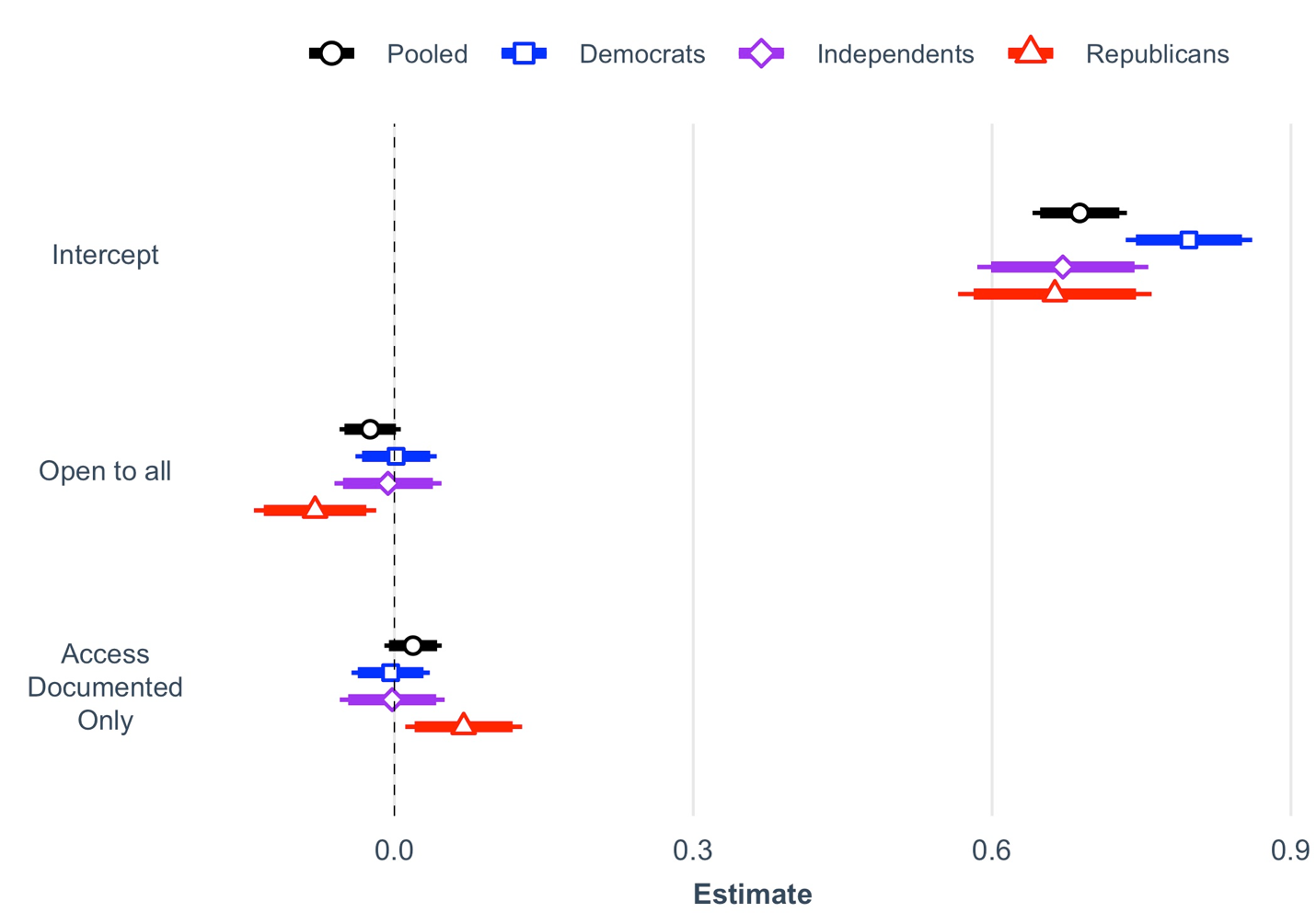 Note: Regression results across partisanship including robust standard errors and controlled for age, gender, education, income, region and ethnoracial background. Inside bars reflect 90% confidence intervals, outside bars reflect 95% confidence intervals. The intercept reflects attitudes towards the city in the control and serves as the reference category. The coefficients in the treatments reflect changes in attitudes compared to the reference control group. See Table A14 for full regression results.Figure A4: Treatment Effects in Pooled Sample and by Political Ideology  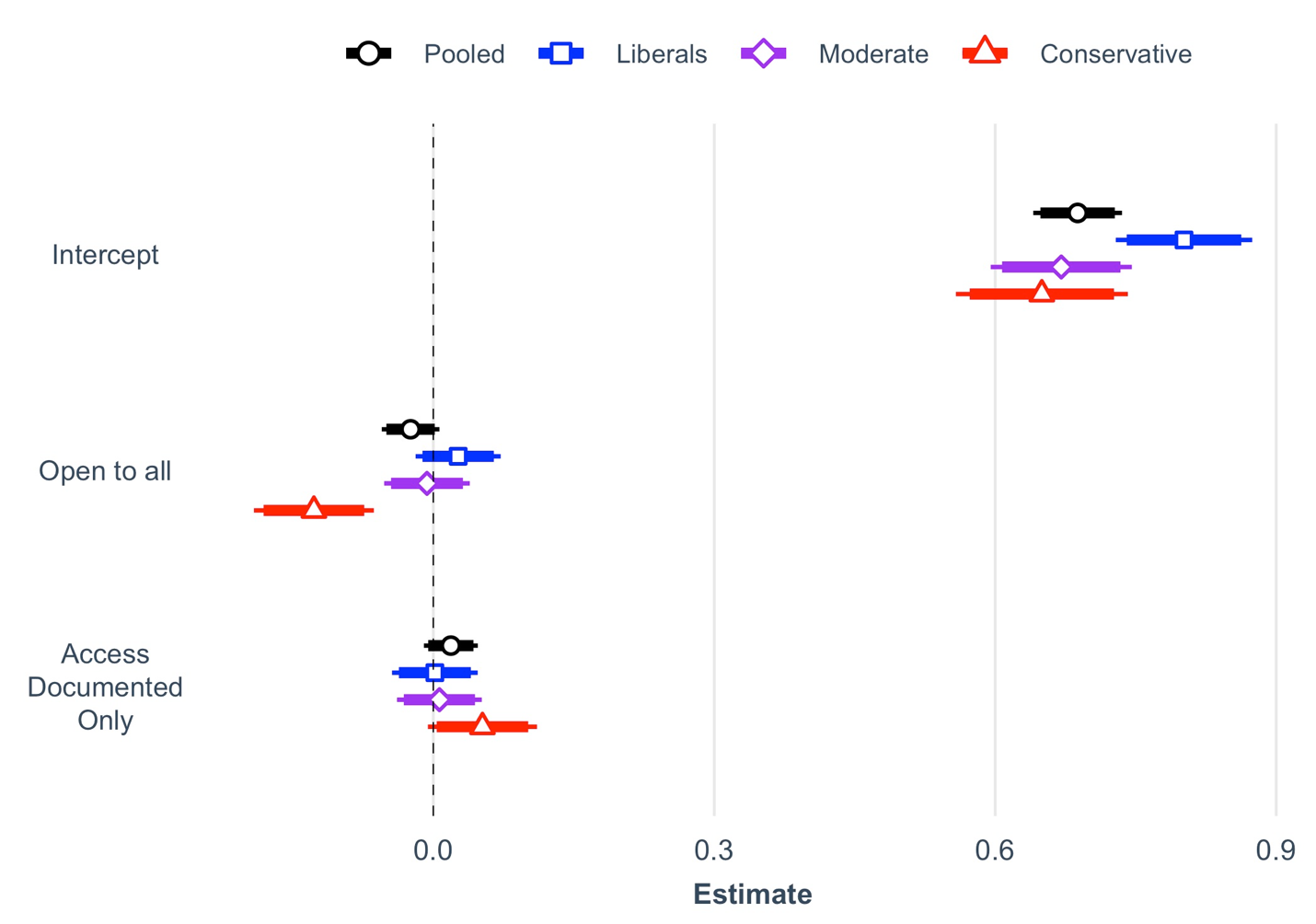 Note: Regression results across political ideology including robust standard errors and controlled for age, gender, education, income, region and ethnoracial background. Inside bars reflect 90% confidence intervals, outside bars reflect 95% confidence intervals. The intercept reflects attitudes towards the city in the control and serves as the reference category. The coefficients in the treatments reflect changes in attitudes compared to the reference control group. For full results in tabular format, see APSR Dataverse (SM2 file).Favorability or welfare supportSupport for OIAs can also be influenced by favorability towards the recipients and support for welfare programs. To measure favorability to undocumented immigrants we asked respondents to ‘how favorable or unfavorable do you view the following group: undocumented immigrants’ using a 5-item Likert scale ranging from (1) very favorable to (0) very unfavorable. To assess support for welfare programs we asked respondents a standard question of welfare attitudes ‘federal spending on welfare programs be (1) increased, decreased, kept the same or (0) cut entirely?’ The results are presented below.Figure A5: Results for Survey Experiment #1 by Welfare Attitudes and Favorability Toward Undocumented Immigrants 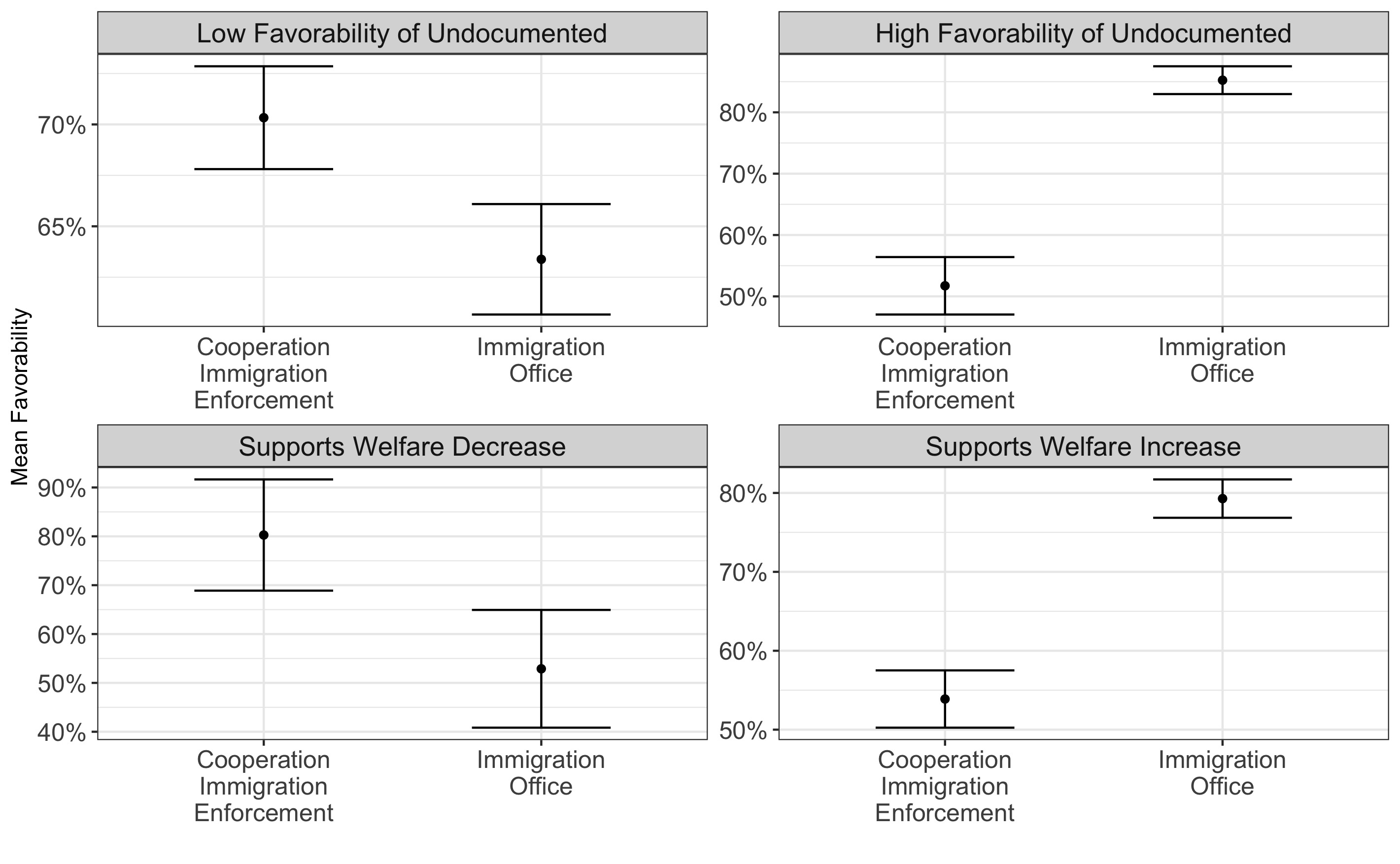 Note: Results for survey experiment #1 across favorability toward undocumented immigrants and welfare attitudes. Bars reflect 95% confidence intervals. Top row shows results among respondents who showed low (top left) or high (top right) favorability views toward undocumented immigrants. Bottom row shows results among respondents who prefer a decrease (bottom left) or increase (bottom right) welfare spending. For full results in tabular format, see APSR Dataverse (SM2 file).Figure A6: Results for Survey Experiment #2 by Welfare Attitudes and Favorability Toward Undocumented Immigrants 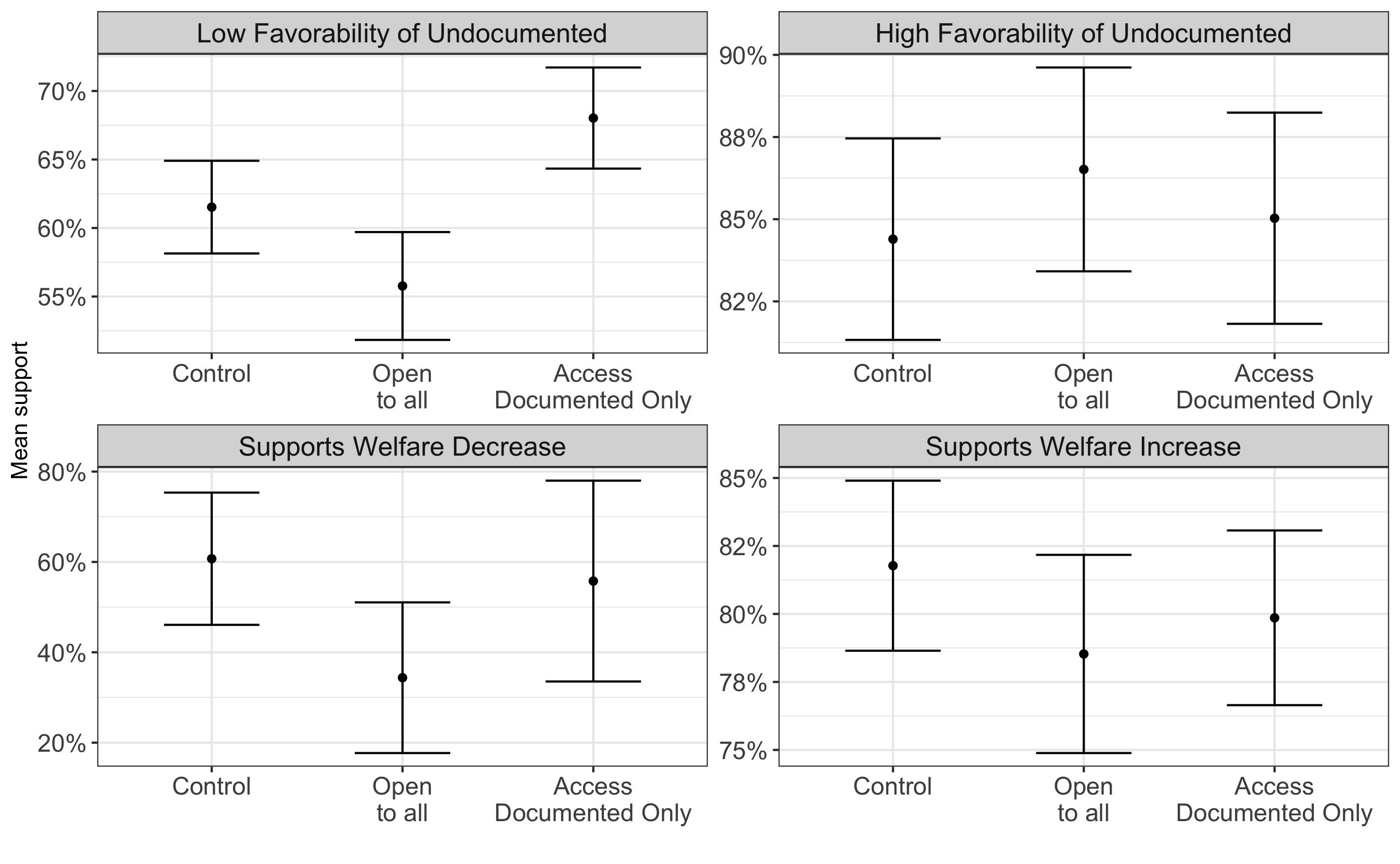 Note: Results for survey experiment #2 across favorability toward undocumented immigrants and welfare attitudes. Bars reflect 95% confidence intervals. Top row shows results among respondents who showed low (top left) or high (top right) favorability views toward undocumented immigrants. Bottom row shows results among respondents who prefer a decrease (bottom left) or increase (bottom right) welfare spending. For full results in tabular format, see APSR Dataverse (SM2 file).Pre-registration details and deviations – HypothesesWe made wording changes to our pre-registered hypotheses to clarify our main points and reduce redundancy. We made some changes prior to submission to improve the logical flow of the manuscript. We made other changes in response to reviewers’ and editors’ suggestions during the peer-review process. Critically, the changes do not change the substance of our hypotheses. Rather, they make it easier for readers to understand expectations for the data and how the results support or reject them. See APSR Dataverse for full PAP.Table A17: Changes to hypotheses from pre-registered report and final manuscriptPre-registration details and deviations – Supplementary Analyses The pre-registration also outlined two more analyses. In survey experiment #1, we proposed exploring to what extent respondents would recommend the city to a friend. In the second survey experiment, we proposed analyzing respondents' perceived impact of establishing an OIA on a city's economic and social impact. We also initially proposed exploring open-ended answers with the goal of characterizing respondents’ beliefs. However, we did not end up using these data in our analysis.We exclude these results from the main text two reasons. First, the results largely reflect the patterns we presented in the main text – albeit in different magnitudes. Therefore, the narrative we present in the main text encompassed the findings from these analyses. Second, we were limited by word count. We believe the paper in its current format – Letter – strikes a balance showing noteworthy results, a straightforward narrative, and a call for increased scholarship on the impact of local immigration policies. Therefore, adding these analyses would have significantly altered the structure of the paper, but we did not believe it would have created a better manuscript.Regression Results – Survey Experiment #1 – Recommending the City to a FriendImmediately after outlining their favorability towards a city cooperating with immigration enforcement or creating an OIA, we asked respondents to what extent they would recommend or discourage a friend from relocating to this city. We coded the dependent variable using a five item Likert scale ranging from (1) ‘strongly recommend’ to (0) ‘strongly discourage.’Table A18: Impact of the Presence of an OIA on Recommending the City to a Friend in Pooled Sample by Partisanship *p < 0.1, ** p < 0.05, *** p < 0.01Note: The intercept represents the impact of cooperation with immigration enforcement on recommending the city to a friend. OLS regression results include robust standard errors.Table A19: Impact of the Presence of an OIA on Recommending the City to a Friend in Pooled Sample by Partisanship, Controlling for Covariates *p < 0.1, ** p < 0.05, *** p < 0.01Note: The intercept represents the impact of cooperation with immigration enforcement on recommending the city to a friend. OLS regression results include robust standard errors and adjusted for age, gender, income, education, region, and ethnoracial background. Complete model results (including controls) are available in APSR Dataverse (SM2 file).Regression Results – Survey Experiment #2 – Impact of OIA on Local Economy After providing their favorability rating towards the city in survey experiment #2, we asked respondents to what extent they would agree or disagree with the following statement: ‘the creation of an OIA would benefit the local economy.’ We measured responses using a five-item Likert scale ranging from (1) ‘strongly agree’ to (0) ‘strongly disagree.’Table A20: Perceived Economic Impact of Establishing an OIA by Access Restrictions and Partisanship  	p < 0.1, ** p < 0.05, *** p < 0.01Note: The intercept represents attitudes in the control. OLS regression results include robust standard errors.Table A21: Perceived Economic Impact of Establishing an OIA by Access Restrictions and Partisanship, Controlling for Covariates p < 0.1, ** p < 0.05, *** p < 0.01Note: The intercept represents attitudes in the control. OLS regression results include robust standard errors and control for age, gender income, education, region, and ethnoracial background. Complete model results (including controls) are available in APSR Dataverse (SM2 file).Regression Results – Survey Experiment #2 – Impact of OIA on Quality of Local AreaWe asked respondents to what extent they agreed or disagreed with the following statement: ‘the creation of an OIA would improve the quality of life in my city.’ We measured responses using a five-item Likert scale ranging from (1) ‘strongly agree’ to (0) ‘strongly disagree.’Table A22: Perceived Social Impact of Establishing an OIA by Access Restrictions and Partisanship 	p < 0.1, ** p < 0.05, *** p < 0.01Note: The intercept represents attitudes in the control.Table A23: Perceived Social Impact of Establishing an OIA by Access Restrictions and Partisanship, Controlling for Covariates p < 0.1, ** p < 0.05, *** p < 0.01Note: The intercept represents attitudes in the control. Results include robust standard errors. OLS regression results include robust standard errors and control for age, gender income, education, region, and ethnoracial background. Complete model results (including controls) are available in APSR Dataverse (SM2 file).Research Ethics StatementThe authors' Institutional Review Board approved the survey questionnaire and research design (IRB - 62402). The survey data were collected through the Lucid Theorem platform, which provided each participant with a standard compensation for completing the survey experiment. All participants were asked to read and agree to an informed consent sheet outlining the questionnaire's risks and benefits. Respondents that disagreed with the informed consent did not participate. The sample did not specifically target any vulnerable groups. All participants were debriefed at the end of the questionnaire.County/CityStateCounty/CityStateAnchorageALMinneapolisMNChula VistaCACharlotteNCLos AngelesCAGreensboroNCOakleyCAHigh PointNCRedwood CityCALincoln CountyNESan DiegoCAJersey CityNJSan JoseCAAlbuquerqueNMContra CostaCABuffaloNYSan MateoCANew York CityNYSanta Clara CountyCABowling GreenOHSan FranciscoCAColumbusOHAuroraCODaytonOHDenverCOToledoOHGunnisonCOFranklin CountyOHSummit CountyCOTulsaOKMiami-Dade CountyFLBeavertonOROrlandoFLPortlandORAthens-ClarkeGAEriePAClarkstonGALancasterPAAtlantaGAPhiladelphiaPAIowa CityIAPittsburghPANorth LibertyIANashvilleTNBoiseIDAustinTXChicagoILDallasTXBowling GreenKYSan AntonioTXLexingtonKYHoustonTXLouisvilleKYSalt Lake CityUTBostonMASalt Lake CountyUTCambridgeMAAllegheny CountyVABaltimoreMDCharlottesvilleVASalisburyMDHarrisonburgVAMontgomery CountyMDRoanokeVAAnne ArundelMDTacomaWAPortlandMEKing CountyWADetroitMISeattleWAKent CountyMIOaklandMIGlobal MichiganMIACS 2019ACS 2019Survey SampleSurvey SampleVariableNPercentNPercentGender25982632107Women133917151.5%107951.2%Male125909248.5%102848.8%Age2598263210718 - 2946225017.8%44221%30 - 4146538417.9%54525.9%42 - 5451009719.6%44621.2%55 or more116053244.7%67432%Ethnoracial Background25982632107Asian1524085.9%1004.7%Black2459569.5%25011.9%Hispanic32928012.7%1718.1%Native American203980.8%241.1%White185022171.2%154173.1%Region25982632107Midwest55097521.2%40419.2%Northeast46324917.8%44221%South97660037.6%79237.6%West60743923.4%46922.3%Education25982632107Less than HS2363379.1%693.3%HS70937227.3%61329.1%Some college56930021.9%54926.1%AA2176048.4%28413.5%BA50703919.5%41019.5%Postgraduate32060612.3%1808.5%other00%20.1%Income2598263210720k or less29647711.4%56526.8%20 - 59k71053427.3%92944.1%60 - 99k56714221.8%35416.8%100k or more87745433.8%21610.3%NA1466565.6%432%Survey SampleSurvey SampleVariableNPercentParty ID2064Democrat80639.1%Independent63830.9%Republican62030%Political ID2060Liberal65431.7%Moderate81339.5%Conservative59328.8%Cooperation Immigration EnforcementCooperation Immigration EnforcementImmigration OfficeImmigration OfficeVariable                    N                  Mean                   N                  MeanGender10411036Male51049%50548.7%Women53151%53151.3%Age1041103618 - 2921420.6%22221.4%30 - 4126425.4%27326.4%42 - 5422021.1%22021.2%55 or more34332.9%32131%Ethnoracial Background10411036Asian525%464.4%Black12812.3%11911.5%Hispanic807.7%888.5%Native121.2%101%Other101%101%White75972.9%76373.6%Region10411036Midwest19819%20119.4%Northeast21420.6%22421.6%South38937.4%39237.8%West24023.1%21921.1%Education10411036Less than HS302.9%393.8%HS28627.5%31530.4%Some college29027.9%24823.9%AA13212.7%15014.5%BA21120.3%19518.8%Postgraduate918.7%888.5%other10.1%10.1%Income1041103620k or less26425.4%29028%20 - 59k46845%44943.3%60 - 99k17917.2%17216.6%100k or more10810.4%10510.1%NA222.1%201.9%Pol ID10341026Liberal32931.8%32531.7%Moderate41339.9%40039%Conservative29228.2%30129.3%Party ID10351029Democrat40138.7%40539.4%Independent32030.9%31830.9%Republican31430.3%30629.7%    Control    ControlAccess Open to AllAccess Open to AllDocumented OnlyDocumented OnlyVariable    N             Mean    N           Mean    N      MeanGender686685686Male33248.4%34049.6%33749.1%Women35451.6%34550.4%34950.9%Age68668568618 - 2912518.2%14821.6%15622.7%30 - 4117325.2%16724.4%19127.8%42 - 5416624.2%14120.6%13119.1%55 or more22232.4%22933.4%20830.3%Ethnoracial Background686685686Asian334.8%334.8%324.7%Black7911.5%7410.8%8913%Hispanic537.7%578.3%578.3%Native50.7%71%101.5%Other81.2%81.2%40.6%White50874.1%50673.9%49472%Region686685686Midwest13820.1%12618.4%12918.8%Northeast14621.3%15021.9%13920.3%South23834.7%27640.3%26138%West16423.9%13319.4%15722.9%Education686685686Less than HS213.1%243.5%213.1%HS19228%19027.7%21030.6%Some college17725.8%19027.7%16624.2%AA9213.4%9313.6%9714.1%BA13820.1%13519.7%13019%Postgraduate649.3%537.7%629%other20.3%00%00%Income68668568620k or less18326.7%18326.7%17825.9%20 - 59k30644.6%30544.5%29943.6%60 - 99k11616.9%12418.1%11016%100k or more6910.1%608.8%8312.1%NA121.7%131.9%162.3%Pol ID686683685Liberal21831.8%22733.2%20730.2%Moderate27139.5%26739.1%27339.9%Conservative19728.7%18927.7%20529.9%Party ID686685686Democrat26638.8%27640.3%26338.3%Independent21731.6%19929.1%21831.8%Republican20329.6%21030.7%20529.9%Outcome variable:Favorability of CityPooledDemocratsIndependentsRepublicans(Intercept)0.601***0.524***0.567***0.729***(0.010)(0.017)(0.016)(0.015)Immigration Office0.121***0.290***0.125***-0.093***(0.013)(0.020)(0.022)(0.022)Num.Obs.2077806638620R20.0420.2040.0500.029R2 Adj.0.0420.2030.0490.027Std. ErrorsRobustRobustRobustRobustOutcome variable:Favorability of CityPooledDemocratsIndependentsRepublicans(Intercept)0.610***0.601***0.523***0.742***(0.025)(0.040)(0.045)(0.041)OIA0.121***0.289***0.122***-0.091***(0.013)(0.020)(0.022)(0.022)Num.Obs.2077806638620R20.0640.2420.0850.078R2 Adj.0.0530.2200.0500.042Std. ErrorsRobustRobustRobustRobustOutcome variable:Favorability of CityPooledLiberalsModeratesConservatives(Intercept)0.601***0.498***0.580***0.744***(0.010)(0.020)(0.013)(0.015)OIA0.121***0.327***0.104***-0.079***(0.013)(0.023)(0.018)(0.023)Num.Obs.2077654813593R20.0420.2360.0390.020R2 Adj.0.0420.2340.0380.018Std. ErrorsRobustRobustRobustRobustOutcome variable:Favorability of CityPooledLiberalsModeratesConservatives(Intercept)0.610***0.540***0.553***0.765***(0.025)(0.046)(0.036)(0.042)OIA0.121***0.322***0.104***-0.077***(0.013)(0.023)(0.018)(0.023)Num.Obs.2077654813593R20.0640.2820.0720.075R2 Adj.0.0530.2570.0450.038Std. ErrorsRobustRobustRobustRobustOutcome variable:Favorability of CityUnadjustedAdjusted(Intercept)0.576***0.580***(0.019)(0.030)OIA0.171***0.169***(0.024)(0.024)White0.0330.039*(0.022)(0.022)OIA × White-0.068**-0.065**(0.028)(0.028)Num.Obs.20772077R20.0450.064R2 Adj.0.0430.055Std. ErrorsRobustRobustOutcome variable:Favorability of CityNon-WhiteWhite(Intercept)0.548***0.509***(0.028)(0.022)OIA0.220***0.332***(0.034)(0.025)Independents0.0050.064**(0.040)(0.029)Republicans0.176***0.221***(0.052)(0.027)OIA × Independents-0.057-0.222***(0.052)(0.036)OIA × Republicans-0.202***-0.437***(0.067)(0.034)Num.Obs.5511513R20.1130.133R2 Adj.0.1050.130Std. ErrorsRobustRobustOutcome variable:Favorability of CityNon-WhiteWhite(Intercept)0.577***0.513***(0.053)(0.033)OIA0.219***0.333***(0.034)(0.025)Independents0.0080.070**(0.040)(0.029)Republicans0.182***0.225***(0.055)(0.027)OIA × Independents-0.078-0.220***(0.052)(0.036)OIA × Republicans-0.198***-0.439***(0.071)(0.034)Num.Obs.5511513R20.1520.153R2 Adj.0.1170.140Std. ErrorsRobustRobustOutcome variable:Support towards OIAPooledDemocratsIndependentsRepublicans(Intercept)0.716***0.805***0.692***0.624***(0.010)(0.014)(0.018)(0.020)Access Open to All-0.026*0.005-0.005-0.090***(0.016)(0.021)(0.027)(0.031)Documented Only0.0190.000-0.0020.067**(0.015)(0.020)(0.026)(0.029)Num.Obs.2057805634618R20.0040.0000.0000.042R2 Adj.0.003-0.002-0.0030.039Std. ErrorsRobustRobustRobustRobustOutcome variable:Support towards OIAPooledDemocratsIndependentsRepublicans(Intercept)0.688***0.798***0.671***0.663***(0.024)(0.032)(0.044)(0.049)Access Open to All-0.0240.002-0.006-0.080**(0.016)(0.021)(0.027)(0.031)Documented Only0.019-0.004-0.0020.070**(0.015)(0.020)(0.027)(0.030)Num.Obs.2057805634618R20.0310.0490.0270.093R2 Adj.0.0200.021-0.0110.057Std. ErrorsRobustRobustRobustRobustOutcome variable:Support towards OIANon-WhiteWhite(Intercept)0.787***0.818***(0.021)(0.019)Access Open to All-0.0450.030(0.035)(0.026)Documented Only0.021-0.014(0.032)(0.026)Independents-0.069-0.133***(0.042)(0.029)Republicans-0.124*-0.198***(0.065)(0.029)Access Open to All × Independents0.031-0.035(0.060)(0.041)Documented Only × Independents-0.0520.021(0.060)(0.041)Access Open to All × Republicans0.087-0.134***(0.102)(0.041)Documented Only × Republicans0.1060.073*(0.083)(0.041)Num.Obs.5491508R20.0310.121R2 Adj.0.0170.116Std. ErrorsRobustRobustOutcome variable:Support towards OIANon-WhiteWhite(Intercept)0.728***0.815***(0.045)(0.031)Access Open to All-0.0550.029(0.036)(0.026)Documented Only0.012-0.019(0.033)(0.026)Independents-0.069-0.126***(0.042)(0.029)Republicans -0.151**-0.192***(0.065)(0.029)Access Open to All × Independents0.041-0.032(0.061)(0.041)Documented Only × Independents-0.0500.027(0.060)(0.041)Access Open to All × Republicans0.108-0.131***(0.104)(0.041)Documented Only × Republicans0.1390.079*(0.086)(0.041)Num.Obs.5491508R20.0600.135R2 Adj.0.0150.121Std. ErrorsRobustRobustEventChangeReasonPrior to submissionH1 and H3 are switched in orderReflect the order of the experiments and paper Prior to submissionH1a and H2a are switched in orderReflect the order of the manuscriptPrior to submissionH3a and H1a are switched in orderReflect the order of the manuscriptPrior to submissionCombined H3b and H3c; new H2cReduce redundancyDuring peer review Combined H1 and H2; new H1Reduce redundancyDuring peer reviewCombined H1a and H2a; new H1aReduce redundancyDuring peer reviewCombined H1b and H2b; new H1bReduce redundancyDuring peer reviewCombined H1c and H2c; new H1cReduce redundancyDuring Peer reviewMoved H2 (old H3) to the end of the hypothesesImprove the flow of the manuscriptOutcome variable:Recommending City to a FriendPooledDemocratsIndependentsRepublicans(Intercept)0.592***0.580***0.556***0.642***(0.009)(0.014)(0.015)(0.015)OIA0.063***0.145***0.060***-0.040*(0.011)(0.018)(0.019)(0.021)Num.Obs.2069806638620R20.0150.0730.0150.006R2 Adj.0.0140.0720.0140.005Std. ErrorsRobustRobustRobustRobustOutcome variable:Recommending City to a FriendPooledDemocratsIndependentsRepublicans(Intercept)0.588***0.584***0.501***0.719***(0.022)(0.036)(0.041)(0.040)OIA0.062***0.145***0.059***-0.045**(0.011)(0.018)(0.019)(0.020)Num.Obs.2069806638620R20.0460.1220.0510.096R2 Adj.0.0350.0970.0150.061Std. ErrorsRobustRobustRobustRobustOutcome variable:Perception of establishing an OIA as having a positive impact on local economyPerception of establishing an OIA as having a positive impact on local economyPooledDemocratsIndependentsRepublicans(Intercept)0.696***0.781***  0.671*** 0.611***(0.010)(0.014)(0.018)(0.021)Access Open to All0.0040.037*0.015  -0.054*(0.015)(0.020)   (0.027)(0.030)Documented Only0.0050.012-0.0200.027(0.015)(0.021)    (0.026)(0.030)Num.Obs.2056805633618R20.0000.0040.0030.012R2 Adj.-0.0010.0020.0000.009Std. ErrorsRobustRobust    RobustRobustOutcome variable:Perception of establishing an OIA as having a positive impact on local economyPerception of establishing an OIA as having a positive impact on local economyPooledDemocratsIndependentsRepublicans(Intercept)0.684***0.799***  0.638***0.679***(0.025)(0.033)(0.044)(0.051)Access Open to All0.0060.0310.014  -0.037(0.015)(0.020)   (0.027)(0.030)Documented Only0.0040.007-0.0210.037(0.015)(0.020)   (0.026)(0.030)Num.Obs.2056805633618R20.0300.0760.0350.073R2 Adj.0.0190.049-0.0030.036Std. Errors  Robust RobustRobustRobustOutcome variable:Perception of establishing an OIA as having a positive impact on quality of local areaPerception of establishing an OIA as having a positive impact on quality of local areaPooledDemocratsIndependentsRepublicans(Intercept)0.663***0.757***  0.624*** 0.580***(0.011)(0.015)  (0.018)(0.021)Access Open to All-0.0040.0150.014  -0.050*(0.016)(0.021)   (0.027)(0.030)Documented Only0.0150.021-0.004   0.031(0.015)(0.021)    (0.026)(0.030)Num.Obs.2051802631618R20.0010.0010.0010.012R2 Adj.0.000-0.001-0.0020.009Std. ErrorsRobustRobust    RobustRobustOutcome variable:Perception of establishing an OIA as having a positive impact on quality of local areaPerception of establishing an OIA as having a positive impact on quality of local areaPooledDemocratsIndependentsRepublicans(Intercept)0.649***0.748***  0.601*** 0.662***(0.025)(0.035)  (0.043)(0.049)Access Open to All-0.0010.0120.014   -0.034(0.015)(0.021)   (0.027)(0.029)Documented Only0.0130.017-0.0080.034(0.015)(0.021)    (0.026)(0.029)Num.Obs.2051802631618R20.0480.0590.0390.113R2 Adj.0.0370.0320.0010.077Std. ErrorsRobustRobust    RobustRobust